Focus of Duties:As part of the IT Client Services team the ICT Officer (IT Support) will provide second level support services through the local IT support teams. These services include PC hardware, printer and software installation, problem resolution, incident and service request management together with vendor and client management. Some maintenance and monitoring of enterprise management systems may also be required.Duties:Provide support for IT Client Services workstation and printer fleets, including undertaking tasks associated with hardware and software selection, installation, maintenance and support.Provide deployment, administration and support services for IT systems and associated applications and hardware.Undertake network support tasks associated with various LAN and WAN environments.Provide technical advice and consulting services to clients, vendors and IT Services staff.Contribute to the development and maintenance of support processes, procedures and policies including associated documentation.As required, provide project support to senior staff, including research and analysis of information, and liaison with relevant Agency staff and vendors.Actively participate in and contribute to the organisation’s Quality & Safety and Work Health & Safety processes, including the development and implementation of safety systems, improvement initiatives and related training, ensuring that quality and safety improvement processes are in place and acted upon.The incumbent can expect to be allocated duties, not specifically mentioned in this document, that are within the capacity, qualifications and experience normally expected from persons occupying positions at this classification level.Scope of Work Performed:The IT Officer (IT Support) reports to the Team Leader, IT Support. The Team Leader determines directions and work priorities for the day to day duties, however the IT Officer (IT Support) will gradually receive less routine supervision and be subject to general supervision as skills and experience are acquired. Direction from other senior staff may be provided on specific projects and tasks. Responsibilities include: Providing a first point of contact, consultancy, call logging, software deployments, hardware rollouts as well as support and system administration for the Department of Health (DoH) hardware, systems, applications and networks.Using initiative, exercising discretion, and operating with a significant degree of independent judgment on nonstandard issues.Complying at all times with policy and protocol requirements, in particular those relating to mandatory education, training and assessment.Essential Requirements:Registration/licences that are essential requirements of this role must remain current and valid at all times whilst employed in this role and the status of these may be checked at any time during employment.   It is the employee’s responsibility to ensure that registration/licences remain current and to advise the Employer if their circumstances change. This includes notifying the Employer of any new criminal convictions and/or if a registration/licence is revoked, cancelled or has its conditions altered.The Head of the State Service has determined that the person nominated for this job is to satisfy a pre-employment check before taking up the appointment, on promotion or transfer.  The following checks are to be conducted:Conviction checks in the following areas:crimes of violencesex related offencesserious drug offencescrimes involving dishonestyIdentification checkDisciplinary action in previous employment check.Desirable Requirements:Relevant industry experience.Degree or tertiary qualification in a relevant discipline.A current Driver’s Licence.Selection Criteria:Knowledge and experience in the provision of technical support to users of computers and computer software applications.The ability to provide technical support in the operation of networks and basic server administration.Experience in the support and maintenance of enterprise systems including but not limited to Anti-Virus, workstation management and reporting services.Demonstrated conceptual, analytical and creative skills including the ability to identify relevant solutions and provide support and advice to clients.Proven interpersonal skills including oral and written communications skills, with the ability to interact with a diverse range of clients and work effectively in a small team of IT professionals.Knowledge and understanding of contemporary IT service delivery and management models including relevant techniques and tools together with an ability to follow procedures and complete tasks accurately within set deadlines.Working Environment:Some regular out of hours work or on call may be required to meet specific needs or deadlines.Some interstate and intrastate travel may be required.The Department of Health (DoH) and Tasmanian Health Service (THS) are committed to improving the health and wellbeing of patients, clients and the Tasmanian community through a sustainable, high quality, safe and people-focussed health system. Alongside this, staff are expected to act with integrity, be accountable for their actions, and work collegially with colleagues and others to provide better outcomes for Tasmanians.State Service Principles and Code of Conduct: The minimum responsibilities required of officers and employees of the State Service are contained in the State Service Act 2000. The State Service Principles at Sections 7 and 8 outline both the way that employment is managed in the State Service and the standards expected of those who work in the State Service. The Code of Conduct at Section 9 reinforces and upholds the Principles by establishing standards of behaviour and conduct that apply to all employees and officers, including Heads of Agencies. Officers and employees who are found to have breached the Code of Conduct may have sanctions imposed.The State Service Act 2000 and the Employment Directions can be found on the State Service Management Office’s website at http://www.dpac.tas.gov.au/divisions/ssmo Fraud Management: The Department has a zero tolerance to fraud. Officers and employees must be aware of, and comply with, their Agency’s fraud prevention policy and procedure and it is the responsibility of all officers and employees to report any suspected fraudulent activity to their Director or line manager, the Chief People Officer or to the Manager Internal Audit. The DoH and THS are committed to minimising the occurrence of fraud through the development, implementation and regular review of fraud prevention, detection and response strategies, and are conscious of the need to protect employees who advise management of suspected fraudulent activity from reprisal or harassment, and to comply with its obligations under the Public Interest Disclosure Act 2002. Any matter determined to be of a fraudulent nature will be followed up and appropriate action will be taken. This may include having sanctions imposed under the State Service Act 2000. Delegations: This position may exercise delegations in accordance with a range of Acts, Regulations, Awards, administrative authorities and functional arrangements mandated by Statutory office holders including the Secretary. The relevant Unit Manager can provide details to the occupant of delegations applicable to this position. The DoH and THS have a zero tolerance in relation to fraud and in exercising any delegations attached to this role the occupant is responsible for the detection and prevention of fraud, misappropriation and other irregularities, and for ensuring that all officers and employees are aware of their Agency’s fraud policy and reporting procedures.Blood borne viruses and immunisation: Health Care Workers (as defined by DoH and THS policy) within DoH and THS are expected to comply with their Agency’s policies and procedures relating to blood borne viruses and immunisation, including against Hepatitis B. Depending on the level of risk associated with their duties, Health Care Workers may be required to demonstrate current immunity, previous seroconversion to Hepatitis B or immunity following vaccination. Records and Confidentiality: Officers and employees of the Department are responsible and accountable for making proper records. Confidentiality must be maintained at all times and information must not be accessed or destroyed without proper authority.Smoke-free: DoH and THS workplaces are smoke-free environments. Smoking is prohibited in all State Government workplaces, including vehicles and vessels.Department of Health and Tasmanian Health ServiceStatement of DutiesDepartment of Health and Tasmanian Health ServiceStatement of DutiesDepartment of Health and Tasmanian Health ServiceStatement of Duties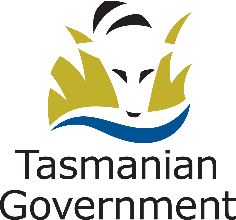 Position Title: IT Officer (IT Support)Position Number: GenericEffective Date: September 2020Effective Date: September 2020Group: Chief Information Officer - Information Management and Technology Services (IMTS)Group: Chief Information Officer - Information Management and Technology Services (IMTS)Group: Chief Information Officer - Information Management and Technology Services (IMTS)Group: Chief Information Officer - Information Management and Technology Services (IMTS)Section: Department IMTSLocation: South, North, North WestLocation: South, North, North WestLocation: South, North, North WestAward: Health and Human Services (Tasmanian State Service)Position Status: PermanentPosition Status: PermanentPosition Status: PermanentAward: Health and Human Services (Tasmanian State Service)Position Type: Full TimePosition Type: Full TimePosition Type: Full TimeLevel: 1Classification: Information and Communication TechnologyClassification: Information and Communication TechnologyClassification: Information and Communication TechnologyReports To: Team Leader, IT Support (South)Reports To: Team Leader, IT Support (South)Reports To: Team Leader, IT Support (South)Reports To: Team Leader, IT Support (South)Check Type: AnnulledCheck Frequency: Pre-employmentCheck Frequency: Pre-employmentCheck Frequency: Pre-employment